Прокуратура Сызранского района разъясняет:Меня работодатель назначил ответственным за противодействие коррупции, расскажите, что это?        Отвечает на вопрос прокурор Сызранского района старший советник юстиции Ирха Е.В.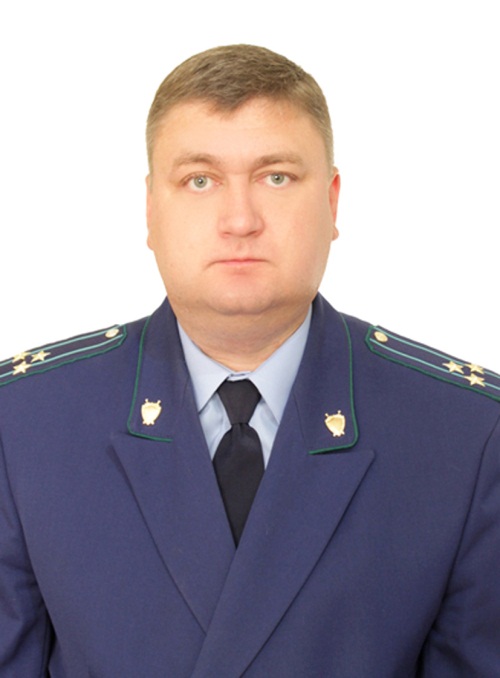 	В Федеральном законе «О противодействии коррупции» закреплена обязанность организаций принимать меры по предупреждению коррупции. Такая обязанность относится ко всем организациям не зависимо от формы собственности, организационно-правовой формы.	Организации рекомендуется определить структурное подразделение или должностных лиц, ответственных за противодействие коррупции, исходя из собственных потребностей, задач, специфики, деятельности, штатной численности и др. признаков.	В число обязанностей структурного подразделения или должностного лица, например, может включаться:- проведение контрольных мероприятий, направленных на выявление коррупционных правонарушений работниками организации;- организация проведения оценки коррупционных рисков;- разработка и внедрение в практику стандартов и процедур, направленных на обеспечение добросовестной работы организации;- прием и рассмотрение сообщений о случаях склонения работников к совершению коррупционных правонарушений в интересах или от имени иной организации, а также о случаях совершения коррупционных правонарушений работниками, контрагентами организации или иными лицами;- предотвращение и урегулирование конфликта интересов;- размещение на стендах, сайтах организации информации об ответственном за противодействие коррупции, проведенной работе в данной сфере и т.д.27.01.2020